	¡JUGAMOS CON LOS NÚMEROS!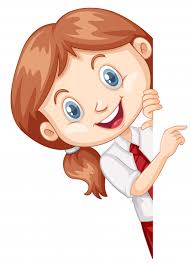 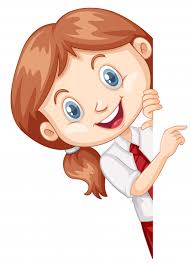 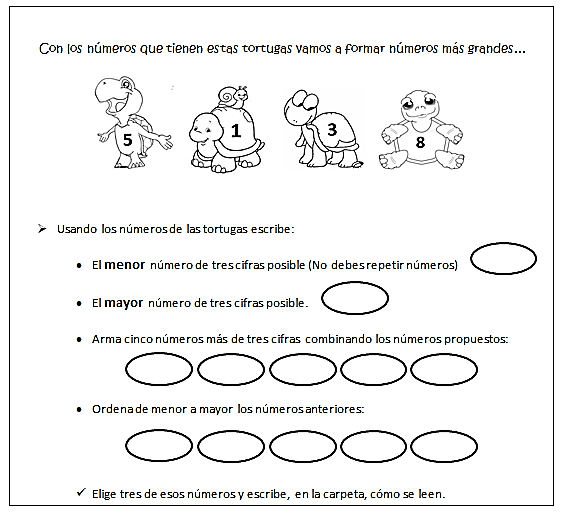 